Virtual TreasuryIF ImportingImporting goods & materials:global profit managementVirtual Treasury GPSInteractive FinanceGiffnock Consulting Pty LtdDr Richard Allan0412 699 992           v 0110richard.allan@findiag.com.auVirtual TreasuryGlobal Financial GPS IF Importing LtdGlobal price management case studyContentsIF Importing Ltd: business objectives 					5 Contract USD 10 Million import of equipment				6Quantifying IF’s opening position						7Strategy 1: Remain exposed (no insurance) 				8Strategy 1: Remain exposed							9Strategy 1: Remain exposed							10Strategy 1: Remain exposed							12 Submission to Board/Executive: Core Strategies				14Submission to Board/Executive: Alternative Strategies			15Submission to Board/Executive: Options					16 Submission to Board/Executive: Cost/Benefit analysis			17Global price managementIF Importing Case StudyVirtual Treasury: business objectivesVirtual Treasury provides a strategic management vehicle to assist companies to manage all their price and commodity exposures – in the current case, foreign exchange.It also ensures   companies are aware of business alternatives to financial market-based solutions.The outcome is either enhanced value or confirmation that the proposed solution is optimal. Virtual Treasury cannot reduce value. It can, however, potentially lead to lower risk and greater awareness of market opportunities.Virtual Treasury does not in itself speculate, forecast or sell products. It does allow companies to manage expectations of price movements and verify pricing of financial and contractual alternatives Virtual Treasury does provide proactive management solutions based solely on IF’s business exposures and goals.IF Importing case studyThree stage methodology1. Establishing opening position and IF’s goals.  2. Four alternative Strategies for IF Importing3. Non-financial market StrategiesThe final page summarises the case study from the viewpoint of the IF ImportingIF Importing Case StudyThe issuesIF Importing is importing USD 10 million of Importing equipment.This equipment is due in three months, payable on delivery.The equipment will have zero value within 6 months and will then require replacement.Initial issues discussed with IF Importing’s managementNote: Issues that will be addressed at a later stage include:Does IF want leverage – or, alternatively, a dampening of exposures? Do you want to take your views on direction of prices into consideration? Scenario analysis?Are there any price levels where there will be a window of opportunity?Any levels that represent a specific danger?IF Importing Case StudyObjective of Interactive FinanceAn initial position is identified:  
Vertical axis:		 Net Profit (A$3.0 million)Horizontal axis: 	Exchange rate (Spot AUD/USD 0.9000)Initial position: 	Net Profit of A$ 3 million at current forward available exchange rate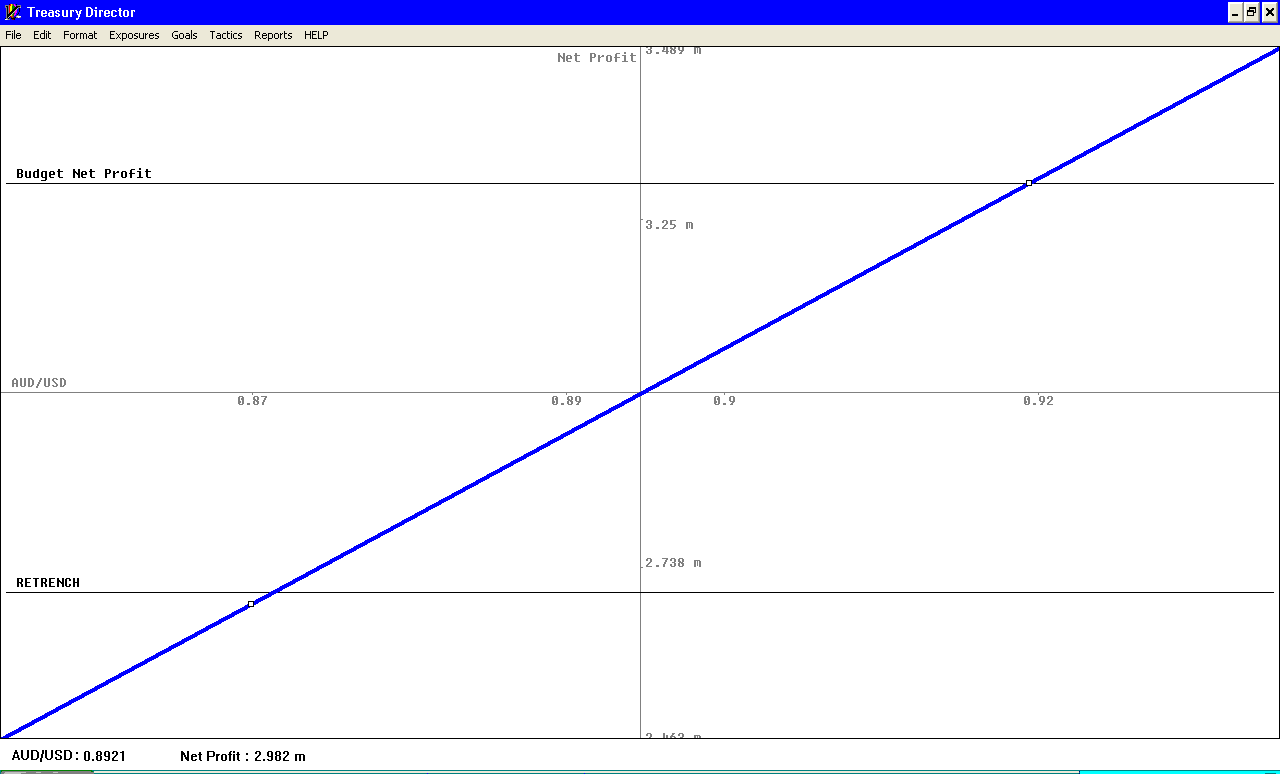 Management Overview1. Net Profit benefits if the Australian Dollar strengthens.For every one cent rise in the Australian Dollar (e.g. from 0.9000 to 0.9100) Net profit      increases by A$ 122,000 or 4%.2. Retrenchments may occur if Net Profits fall below A$ 2.6 M – or AUD/USD 0.86883. Board’s Budgeted Net Profit is A$3.3 M (exchange rate of AUD/USD 0.9250)Strategy Number 1: Do nothing – remain exposedIn three months IF pay the then current AUD/USD spot exchange rate.Unlimited upward profitUnlimited downside risk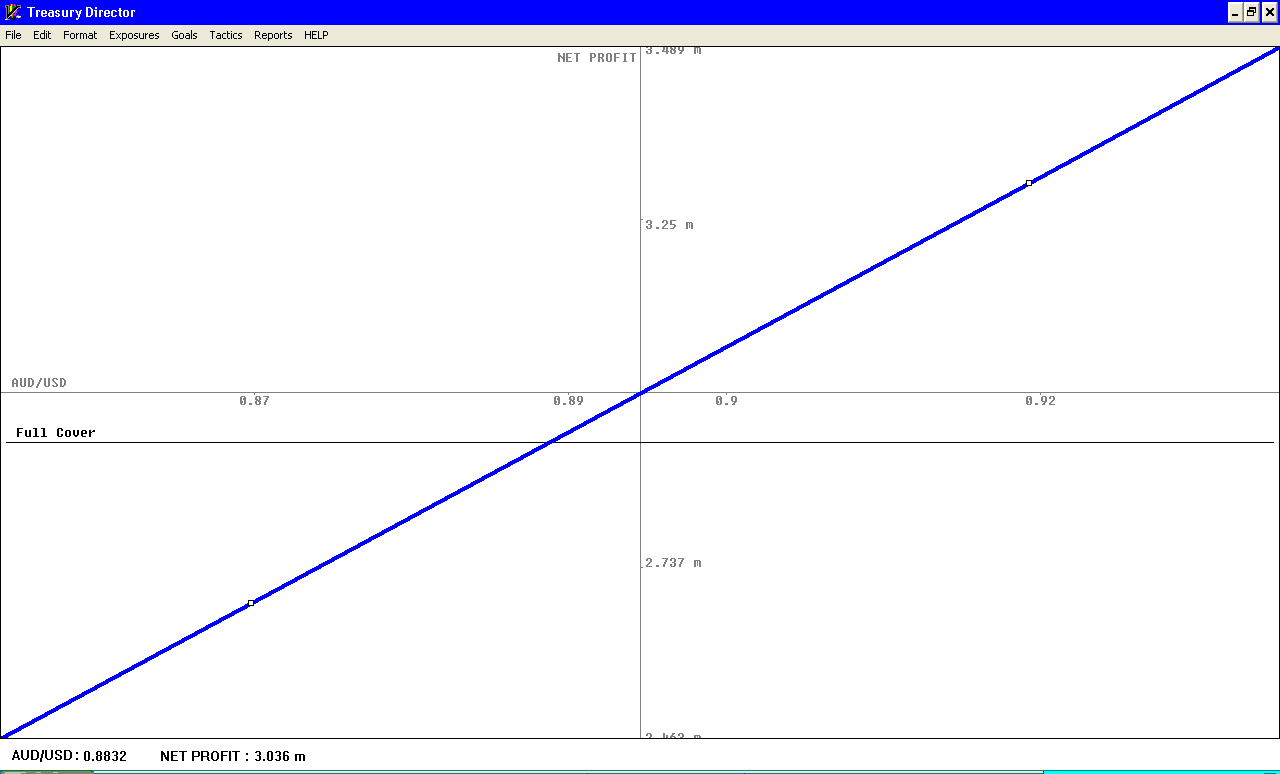 Strategy Number 2: Full insurance (Full cover)The exposure is removed by a forward purchase of the US Dollars.The rate is determined by costs in US and Australian money markets – no forecasting or speculation occurs.In three months IF pay an additional A$72K and lock in a Net Profit of $2.927 M Ceiling: 	Management report* 1.  Shows that	Worst rate (floor) and best rate is a Net Profit of A$ 2.927M*2. No retrenchments3. Budget Net Profit shortfall A$ 372K--------------------------------------------------------------------------------------------------------------* Based on 3 month rates of 2.73% p.a. in Australia and 0.23% in the USA.* Spot rate: AUD/USD 0.9000 3 month outright forward rate AUD/USD 0.8947Strategy Number 3: Protect floor price – no retrenchmentsCeiling & floor levels are added (regardless of cash paid/received)
Ceiling: 	NoneFloor:		Retrenchments triggered A$2.6M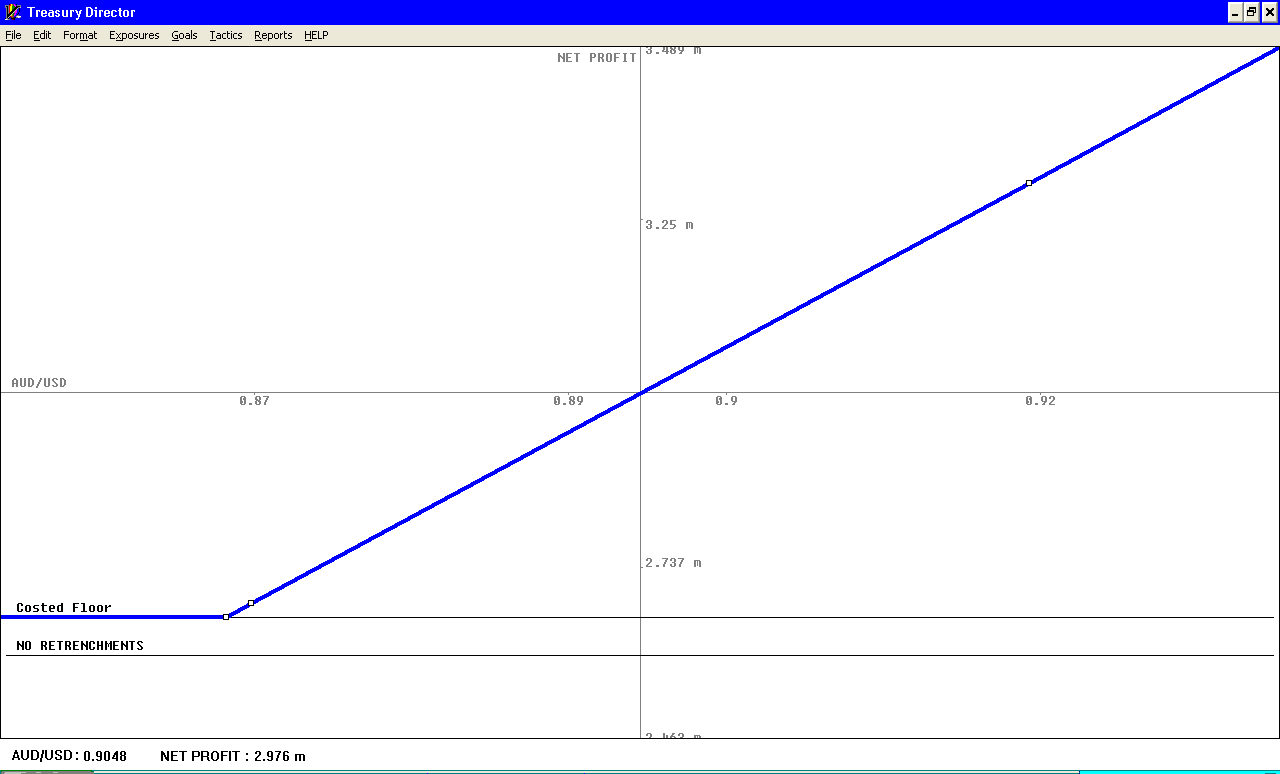 Technical report* Shows that	Floor achieved at a cost of A$137K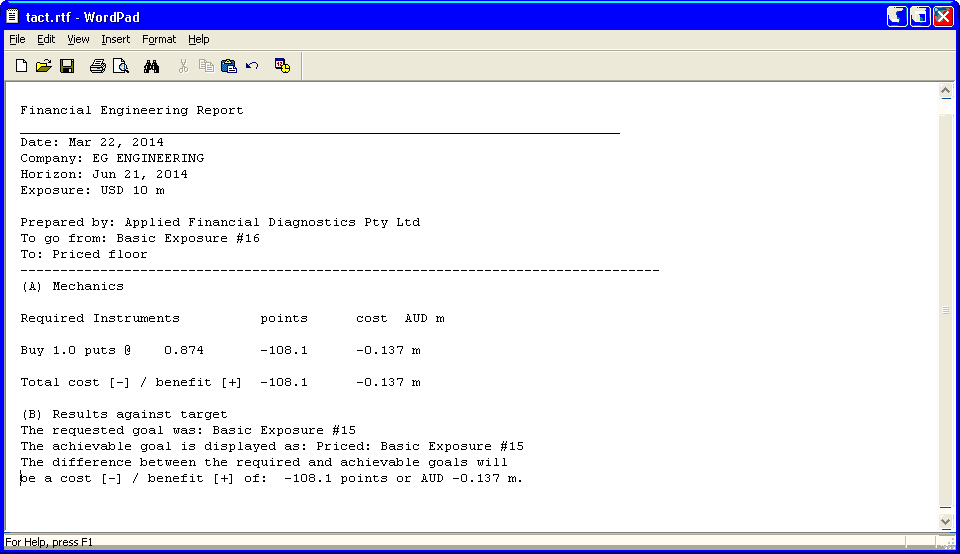 Protect floor price – no retrenchments (Continued)Management report* Shows that Floor achieved at Net Profit of A$2.594M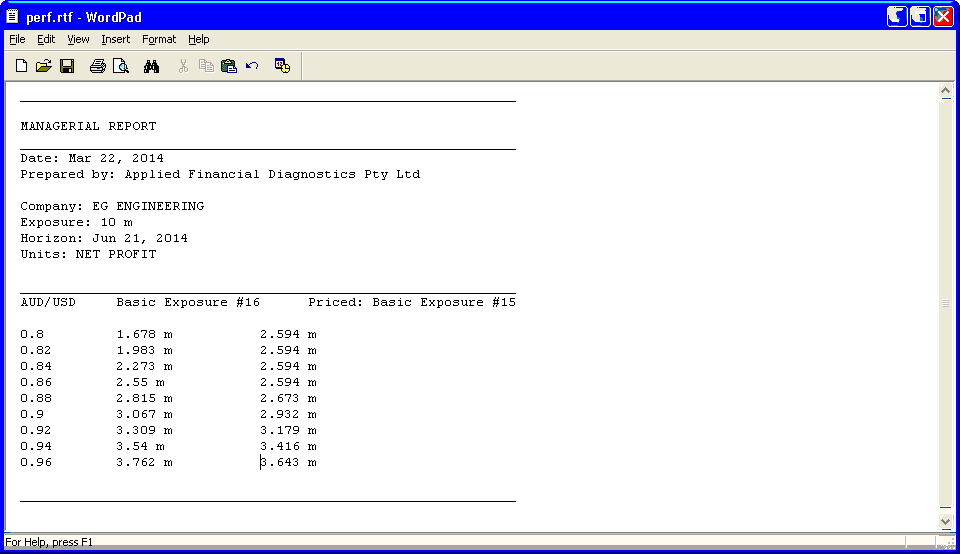 OUTCOMES of three Strategies:	0% cover; 100% cover; Floor at $2.6M	Amount USD 10 Million Date due: June 201xStrategy Number 4: Collar – cashless Floor and Ceiling Profits Ceiling & floor levels are added (regardless of cash paid/received)
Ceiling: 	Budgeted Net Profit: A$3.3 MFloor:		Retrenchments triggered A$2.6M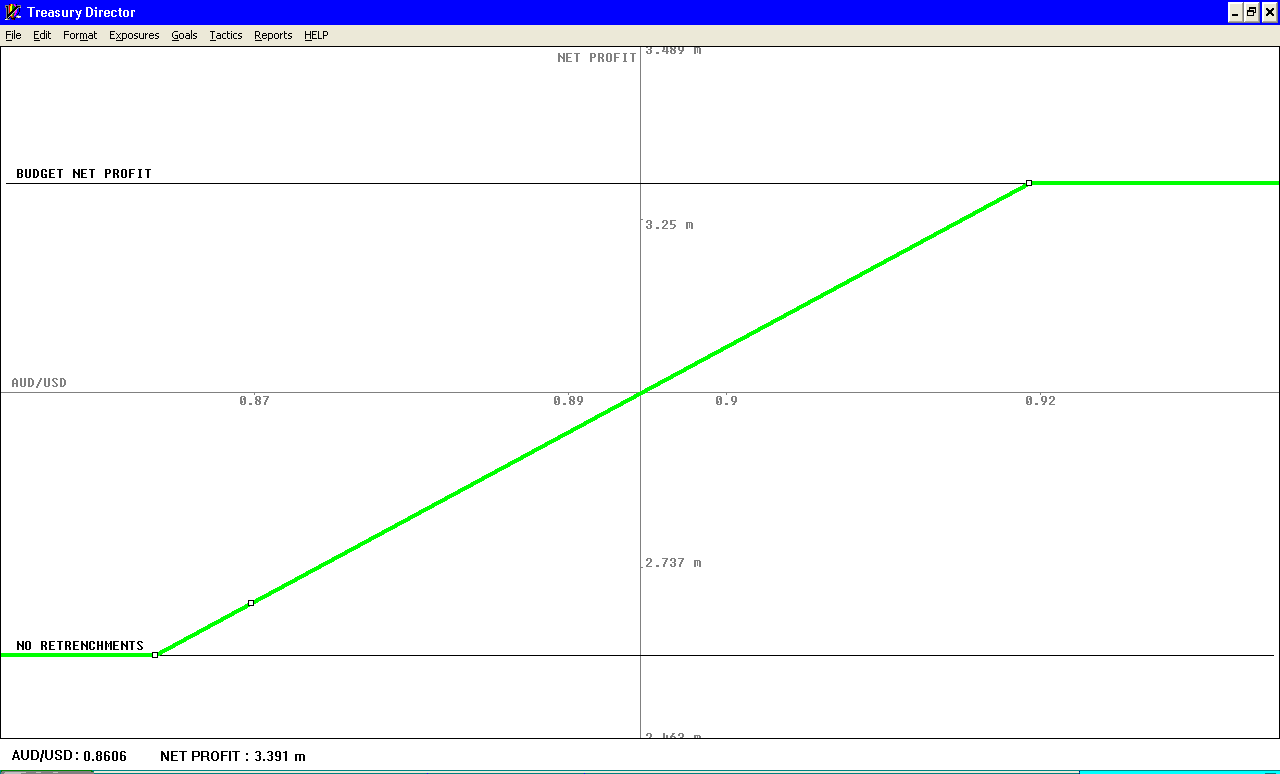 Methodology – showing underlying building of final position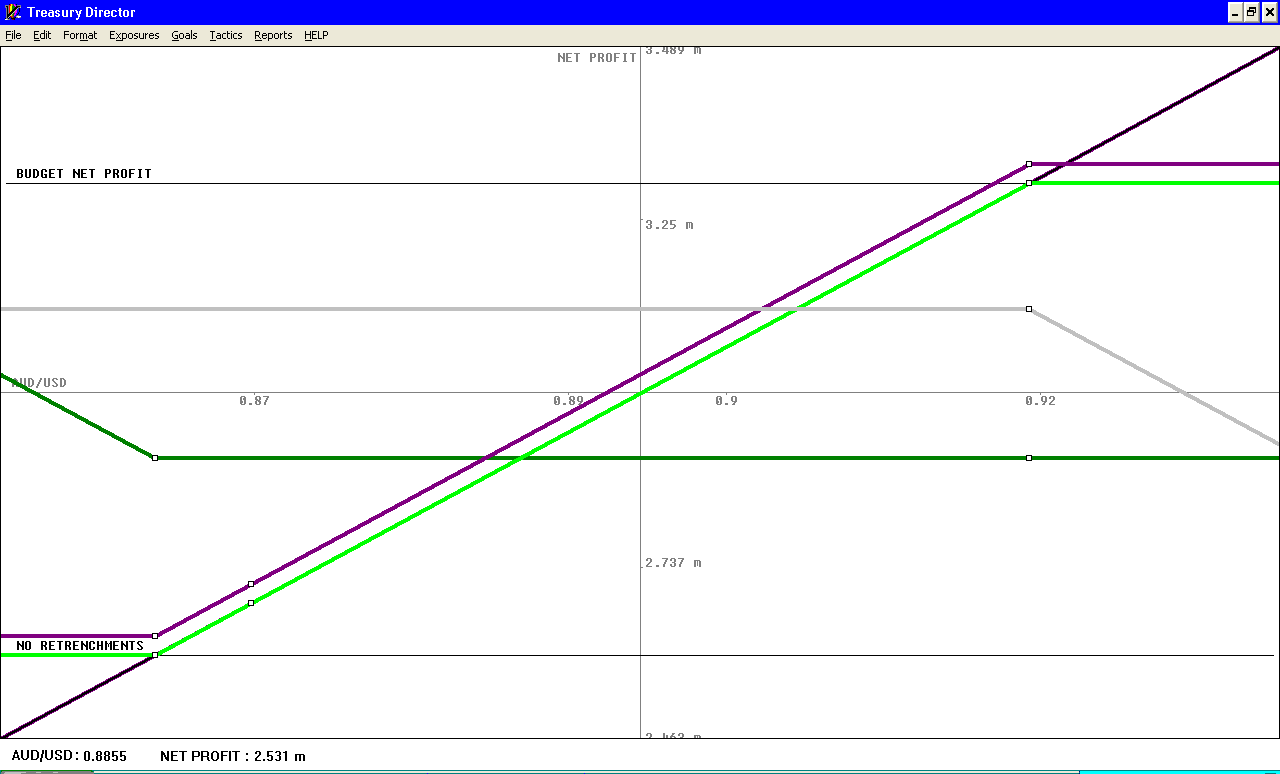 Collar – cashless Floor and Ceiling Profits - continued Ceiling & floor levels - Final position PRICEDShows that	Worst rate (floor) is a Net Profit of A$ 2.59M 		Best rate (ceiling) is a Net profit of A$ 3.61M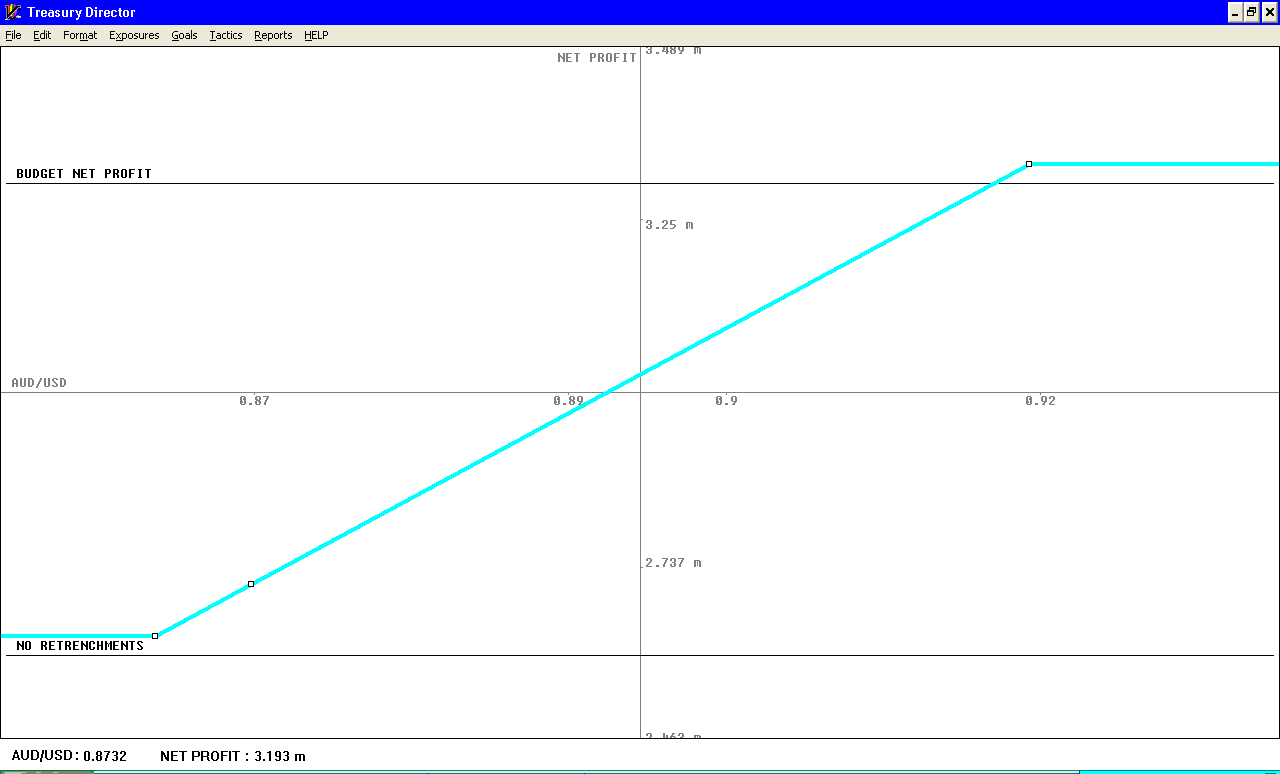 Final Board Strategy ReportEquipment cost management Strategy

Key trigger levelsNet Profit 			A$ 3.3MRetrenchments		A$ 2.6 M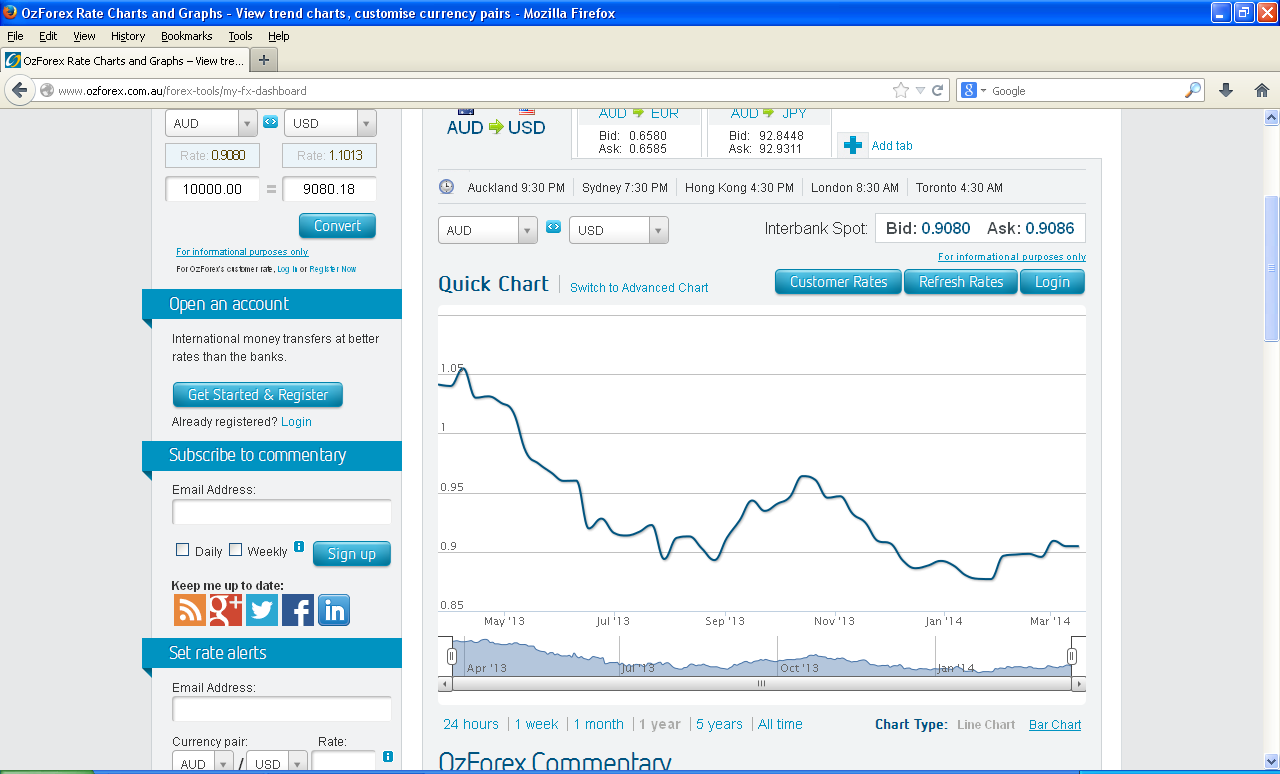 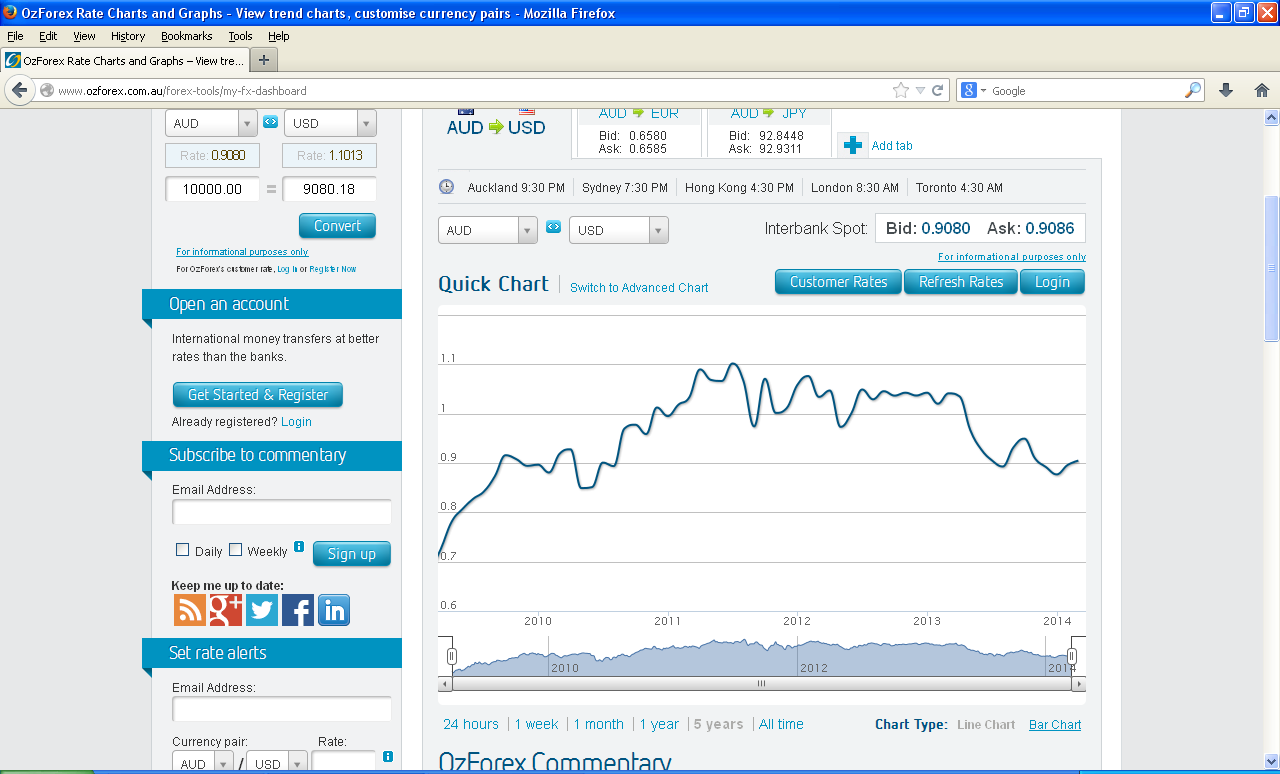 Alternative StrategiesContract alternativesWatching Briefs3. Replacement MachineDue to be replaced in November 201x.Current forward (A$ locked in) rate: US$ 10 M =  A$ 11.25M This would reduce Net profit margin from $3 M to $2.86 MNotify if either upside or downside triggers breached.3. New Global Financial CrisisMajor Balance Sheet opportunities due to commercial pressures offshore and onshore.Example: outright cost not only of machinery but of equity in competitors &/or suppliers.Further adjustments can be made at willGreen line: IF Importing now want to simply protect against retrenchments and benefit from any strengthening of the Australian DollarBlue line: IF Importing “high risk/high return” Strategy – although protecting floor to ensure no retrenchments,benefit from any weakening  of the Australian Dollar 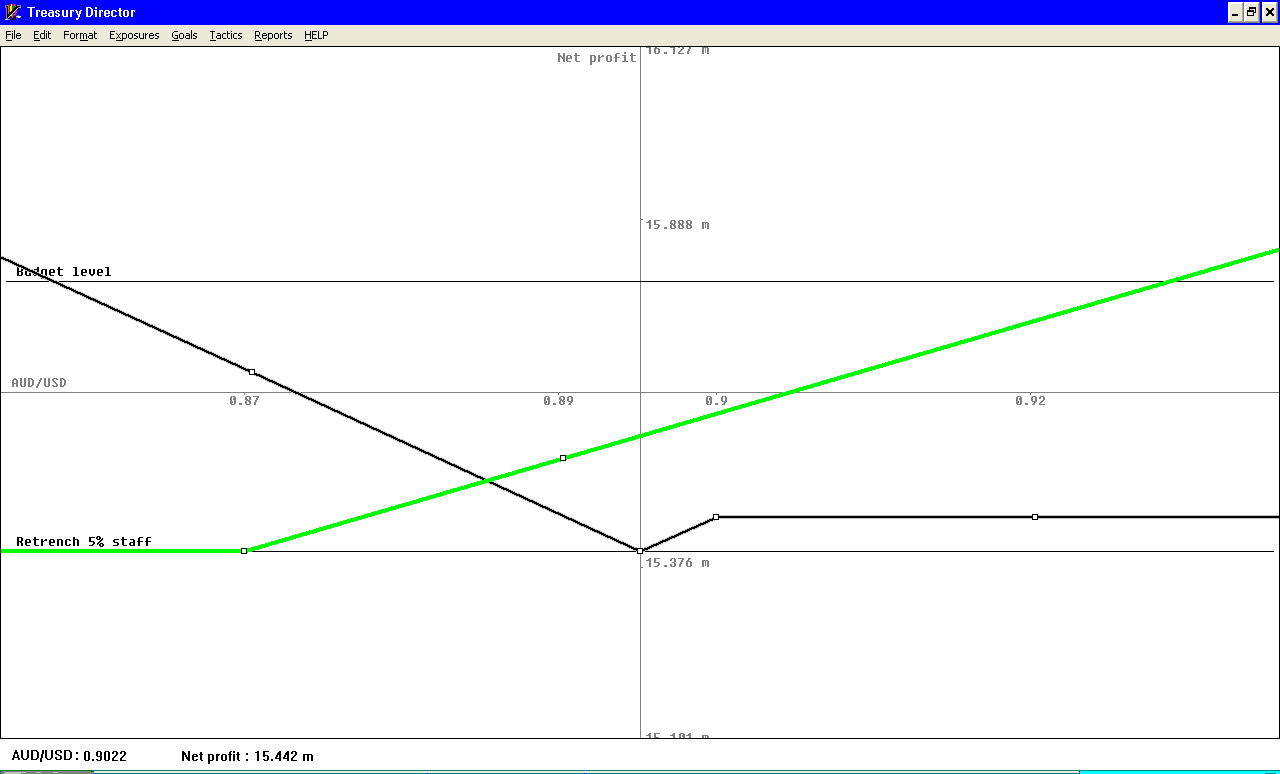 IF Importing can change their Pay-off profile as requiredCost/Benefit review: IF’s perspective1. Transparency Benchmarks and solutions are all based on IF’s commercial issues and targets, not financial instruments or terminology2. Profit and value enhancement Method involves identifying a range of potential solutions, including commercial, contractual and financial market-based options. Also identification of Windows of Opportunity 3. ‘Bankability’ - creditworthiness Financial institutions may increase limits/reduce margins because they are aware IF Importing has a clear Strategy based on a quantified set of alternatives4. Reduced margins & feesFinancial institutions are also aware IF can independently price potential solutions – so likelihood of excess margins should be reduced5. Absence of forecasting or scenario management in initial reviewIFs management of expectations or scenario analysis of exchange rate movements is not introduced until after core analysis Decisions based on expectations would be made by IF Importing.ImplicationsBoth IF Importing and their financial service providers benefit from the analysis – regardless of which route is taken and whether further benefits occur during the journey.Dr Richard Allan0412 699 992Richard.allan@findiag.com.au© Giffnock Consulting 2016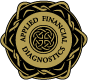 Giffnock ConsultingEnterprise Financial ManagementGiffnock ConsultingInteractive FinanceGiffnock ConsultingInteractive FinanceGiffnock ConsultingInteractive FinanceIssueAnswerNotes1What is IF’s Value target?Net ProfitIF’s specified benchmark(vertical axis)2What is the key Price variable?AUD/USDKey variable3What is Net Profit at current prices?AUD 3 millionSpot value (0.90)4What is amount of the exposure?USD 10 millionExposure amount5What is time horizon?3 monthsExposure period6Is there an upside target level?Budgeted  Net Profit$3.3MPotential Ceiling (profit limit)7Is there a downside risk target? Retrenchments if profit under  $2.6MFloor (loss limit)8Any repricing clauses or similar contract items?Don’t knowCheck contractsGiffnock ConsultingInteractive FinanceGiffnock ConsultingInteractive FinanceExchange rateLEAVE UNCOVEREDExposed to unlimited upside and downsideAll cash flowsin June0.80A$1.67M0.82A$1.98M0.84A$2.27M0.86A$2.55M0.88A$2.81MCurrent 0.90A$3.07M0.92A$3.31M0.94A$3.54M0.96A$3.76MGiffnock ConsultingInteractive FinanceExchange rateLEAVE UNCOVEREDExposed to unlimited upside and downsideFULL COVERFLOOR ONLYAll cash flows in JuneAll cash flows in JuneInitial costA$137K0.80A$1.67MA$2.93MA$2.59M0.82A$1.98MA$2.93MA$2.59M0.84A$2.27MA$2.93MA$2.59M0.86A$2.55MA$2.93MA$2.59M0.88A$2.81MA$2.93MA$2.67MCurrent 0.90A$3.07MA$2.93MA$2.93M0.92A$3.31MA$2.93MA$3.18M0.94A$3.54MA$2.93MA$3.41M0.96A$3.76MA$2.93MA$3.64MGiffnock ConsultingInteractive FinanceGiffnock ConsultingInteractive FinanceExchange rateLEAVE UNCOVEREDExposed to unlimited upside and downsideFULL COVERFLOOR ONLYCOLLARAll cash flows in JuneAll cash flows in JuneInitial costA$137KZeroCash Cost0.80A$1.67MA$2.93MA$2.59MA$2.59M0.82A$1.98MA$2.93MA$2.59MA$2.59M0.84A$2.27MA$2.93MA$2.59MA$2.59M0.86A$2.55MA$2.93MA$2.59MA$2.59M0.88A$2.81MA$2.93MA$2.67MA$2.67M0.90A$3.07MA$2.93MA$2.93MA$2.93M0.92A$3.31MA$2.93MA$3.18MA$3.18M0.94A$3.54MA$2.93MA$3.41MA$3.61M0.96A$3.76MA$2.93MA$3.64MA$3.61MGiffnock ConsultingInteractive FinanceGiffnock ConsultingInteractive Finance1. Price in Australian DollarsCurrent US Dollar cost: USD 10 million (= A$ 11,200,000 fully covered))Any Australian dollar price UNDER this price (such as spot rate at AUD/USD 0.90 = AUD 11,111,111) would add to Net Profit.2. Insert repricing clause, sharing benefits and costs of exchange rate movement equallysharing of 50:50 movement  from current spot would save A$36 Kplus get 50% of all upside. Giffnock ConsultingInteractive FinanceGiffnock ConsultingInteractive Finance